ΠΑΝΕΠΙΣΤΗΜΙΟ ΔΥΤΙΚΗΣ ΜΑΚΕΔΟΝΙΑΣ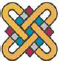 ΠΟΛΥΤΕΧΝΙΚΗ ΣΧΟΛΗ-ΣΧΟΛΗ ΟΙΚΟΝΙΜΙΚΩΝ ΕΠΙΣΤΗΜΩΝ ΔΙΑΤΜΗΜΑΤΙΚΟ ΜΕΤΑΠΤΥΧΙΑΚΟ ΠΡΟΓΡΑΜΜΑ ΣΠΟΥΔΩΝ«ΕΝΕΡΓΕΙΑΚΕΣ ΕΠΕΝΔΥΣΕΙΣ ΚΑΙ ΠΕΡΙΒΑΛΛΟΝ»                                       ( MSc of ENERGY INVESTMENTS AND ENVIRONMENT- M.Sc. EN.I.EN.).ΜΕ ΔΥΟ ΚΑΤΕΥΘΥΝΣΕΙΣ Α) ΚΑΤΕΥΘΥΝΣΗ ΜΗ ΑΝΑΝΕΩΣΙΜΩΝ ΠΗΓΩΝ ΕΝΕΡΓΕΙΑΣ ( Νοn- Renewable Energy TechnologiesΒ) ΚΑΤΕΥΘΥΝΣΗ ΑΝΑΝΕΩΣΙΜΩΝ ΠΗΓΩΝ ΕΝΕΡΓΕΙΑΣ (Renewable Energy Technologies,)ΑΙΤΗΣΗ ΕΙΣΑΓΩΓΗΣ ΣΤΟ ΔΙΑΤΜΗΜΑΤΙΚΟ ΜΕΤΑΠΤΥΧΙΑΚΟ ΠΡΟΓΡΑΜΜΑ ΣΠΟΥΔΩΝ«ΕΝΕΡΓΕΙΑΚΕΣ ΕΠΕΝΔΥΣΕΙΣ ΚΑΙ ΠΕΡΙΒΑΛΛΟΝ»ΠΡΟΣΩΠΙΚΕΣ ΠΛΗΡΟΦΟΡΙΕΣΕπώνυμο	………………………………………………………………………..	'Ονομα ……………………………………………………………………………….Πατρώνυμο……………………………………………………………………….	Μητρώνυμο………………………………………………………………………..Στοιχεία Ταυτότητας:Διεύθυνση Κατοικίας (πόλη ή χωριό):Τηλέφωνοe-mail: …………………………………………………………………………….ΤΙΤΛΟΙ ΣΠΟΥΔΩΝΣημειώστε σε χρονολογική σειρά τους τίτλους σπουδών τριτοβάθμιας εκπαίδευσης που παρακολουθήσατε. Θα πρέπει να υποβάλλετε το αντίγραφο των τίτλων σπουδών και της αναλυτικής βαθμολογίας.ΑΓΓΛΙΚΗ ΓΛΩΣΣΑΣημειώστε παρακάτω την ικανότητά σας να διαβάζετε, να γράφετε και να μιλάτε στην Αγγλική:ΠΡΟΫΠΗΡΕΣΙΑΣημειώστε την επαγγελματική σας εμπειρία ξεκινώντας από την πιο πρόσφατη θέση (αν είναι απαραίτητο και σε ξεχωριστό φύλλο).ΕΡΕΥΝΗΤΙΚΕΣ ΕΡΓΑΣΙΕΣ ΚΑΙ ΑΛΛΑ ΕΠΙΣΤΗΜΟΝΙΚΑ ΕΠΙΤΕΥΓΜΑΤΑΣημειώστε άρθρα σε επιστημονικά  περιοδικά ή σε συνέδρια, (διευκρινίστε αν διεθνές), ή βιβλία που συγγράψατε και εκδόθηκαν. Σημειώστε επίσης διακρίσεις για επιστημονικά επιτεύγματα (όπως βραβεία, υποτροφίες), ερευνητικές εργασίες ή οποιαδήποτε άλλη επιστημονική εργασία.________________________________________________________________________________________________________________________________________________________________________________________________________________________________________________________________________________________________________________________________________________________________________________________________________________________________________________________________________ΣΥΣΤΑΣΕΙΣ: Οι συστατικές επιστολές θα πρέπει να είναι υπογεγραμμένες. Ο συνιστών θα υπογράφει και στο σημείο σφράγισης του φακέλου.  Εφόσον υφίσταται δυνατότητα η υπογραφή θα συνοδεύεται και με την σφραγίδα της υπηρεσίας του συνιστούντος. Οι συστατικές επιστολές μπορούν να συνοδεύουν την αίτηση ή να αποστέλλονται χωριστά από τους συνιστούντες στην Γραμματεία του ΠΜΣ με την ένδειξη «Για το ΜΠΣ - Ε.Ν.Ι.Ε.Ν.» και το ονομ/μό του υποψηφίου, έως την ημερομηνία λήξης υποβολής των δικαιολογητικών.Στοιχεία συνιστούντος:1. Ονοματεπώνυμο_______________________________________    2. Ονοματεπώνυμο__________________________________________   Διεύθυνση____________________________________________         Διεύθυνση_______________________________________________    Επάγγελμα/Θέση_______________________________________        Επάγγελμα/Θέση_________________________________________     (να αναφερθούν πλήρη στοιχεία)                                                            (να αναφερθούν πλήρη στοιχεία)     _____________________________________________________       _______________________________________________________ΥΠΟΓΡΑΦΗ ΥΠΟΨΗΦΙΟΥ/ΑΣΔηλώνω υπεύθυνα ότι οι πληροφορίες που δίνονται σ' αυτή την αίτηση είναι ακριβείς και αληθείς.Υπογραφή	Ημερομηνία	Η αίτηση θα πρέπει να συνοδεύεται από τα παρακάτω δικαιολογητικά:Βιογραφικό Σημείωμα (ενδεικτικά Europass)Αντίγραφο Πτυχίου (τίτλοι σπουδών από ξένα Πανεπιστήμια πρέπει να έχουν επίσημη μετάφραση και αναγνώριση από το Δ.Ο.Α.Τ.Α.Π.)Αναλυτική ΒαθμολογίαΠιστοποιητικά γνώσης Αγγλικής (αν υπάρχουν). Δύο Συστατικές επιστολές (αν υπάρχουν). Δημοσιεύσεις (αν υπάρχουν). Αποδεδειγμένη προϋπηρεσία (αν υπάρχει)Όλα τα δικαιολογητικά θα πρέπει να κατατεθούν ως την ημερομηνία λήξης υποβολής τους.ΑριθμόςΗμερομηνία 'ΕκδοσηςΕκδούσα ΑρχήΗμερομηνία ΓέννησηςΤόπος ΓέννησηςΤο Γένος ΜητρόςΔημότηςΤου ΝομούΥπηκοότηταΟικογενειακή ΚατάστασηΑΦΜΔΟΥΟδός,                                                  ΑριθμόςΠόληΤ.Κ.Ίδρυμα Χορήγησης ΤίτλουΤμήμαΤίτλος ΣπουδώνΒαθμός ΔιάρκειαΗμερομηνίαΣπουδώνΛήψης ΠτυχίουΓλώσσαΤίτλος ΠτυχίουΕπίπεδο(C2, C1, B2)Ημερομηνίες Από - Μέχρι Εργοδότης - ΔιεύθυνσηΘέση - Υπευθυνότητες